2021年3月杂志速递《求是》 2021年1期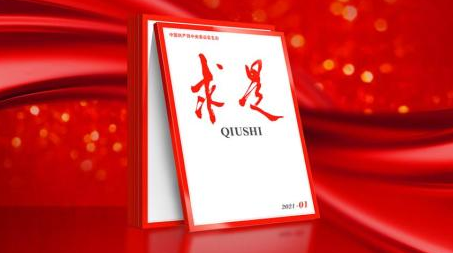 时代楷模张桂梅张桂梅是践行习近平总书记“四有”好老师要求的优秀榜样，是脱贫攻坚中涌现出的教育扶贫先进典型，是新时代妇女投身脱贫攻坚巾帼建功的杰出代表，是点亮乡村女孩人生梦想的优秀人民教师。张桂梅，女，满族，中共党员，1957年出生，黑龙江省牡丹江市人，先后在大理喜洲一中、华坪县中心中学等地任教，现任云南省丽江市华坪女子高级中学党支部书记、校长，华坪县儿童福利院（华坪儿童之家）院长。她扎根边疆教育一线40余年，默默耕耘、无私奉献，为了改变贫困地区女孩失学辍学现状，在党和政府以及社会各界的帮助下，推动创建了一所免费招收贫困女生的高中，2008年建校以来已帮助1800多位女孩走出大山走进大学，用知识改变贫困山区女孩命运，用教育阻断贫困代际传递；她教书育人、立德树人，引导学生从小树立远大志向，倡导女性自尊自信自立自强，注重言传身教，传承红色基因，让“感党恩、听党话、跟党走”成为广大学生自觉追求；她坚韧纯粹、甘当人梯，用爱心和智慧点亮万千乡村女孩的人生梦想，展现了当代人民教师的高尚师德和责任担当，被孩子们亲切地称为“张妈妈”。　  张桂梅曾当选党的十七大代表，荣获“全国三八红旗手标兵”“全国优秀教师”“全国教书育人楷模”“全国五一劳动奖章”等荣誉称号。在如期完成新时代脱贫攻坚目标任务、决战脱贫攻坚取得重大胜利之际，中宣部向全社会宣传发布张桂梅同志的先进事迹，授予她“时代楷模”称号。《中国新闻周刊》 2021年1期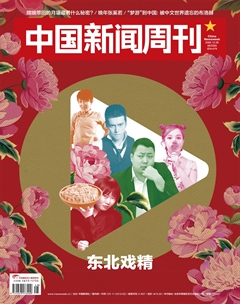 新论：以需求侧改革为契机释放消费潜能12月16日至18日举行的中央经济工作会议提出“强化国家战略科技力量”“增强产业链供应链自主可控能力”。中国希望技术和资源不受制于人，同时也希望世界更加倚重中国的产能。 最近中央又提出要抓住供给侧结构性改革，同时注重需求侧改革。需求端改革与内循环战略相辅相成，以期将需求留在国内、满足于国内。比如，在高端需求上减少海外消费，如海外投资、旅游、海外就医、奢侈品购买等；在汽车需求上逐步转型新能源汽车，以减少环境压力和防范石油安全风险；在一般消费需求上逐步让人们从教育、医疗、养老及高房价上解套，以释放更多消费潜能。封面人物：东北戏精东北。当说出这两个字，有一些况味就已经自动浮现。 曾经，这是个地域概念，如今，这是个文化概念。近几年来，文学、音乐和喜剧，都在这片凛冽之地大放异彩，而喜剧更是当仁不让。赵本山和范伟开创了东北喜剧曾经的高峰，而如今，那些被《马大帅》滋养起的年轮人，伴随着短视频的兴起，变身为新一代的东北民间笑星，他们已然从前辈手中成功接棒。